FICHE SANTE / EQUIPE SANTE PRECARITELa fiche santé doit être envoyée sous pli confidentiel à l’équipe santé précarité du Centre Hospitalier de Montfavet à l’adresse suivante :Equipe santé précaritéCentre Hospitalier de MontfavetAvenue de la pinède CS 2010784918 AVIGNON Cedex 9 Cette fiche doit être renseignée par le médecin psychiatre référent qui suit la personne concernée. MOTIVATION DE LA DEMANDE EN LIEN AVEC LE PARCOURS ET L’HISTOIRE DE LA MALADIE DU BENEFICIAIRE(Cette partie est réservée et conservée par l’équipe santé précarité)ACCOMPAGNEMENT ET PRISE EN CHARGE SOIGNANTE SPECIALISEE(Cette partie est réservée et conservée par l’équipe santé précarité)ACCOMPAGNEMENT ET PRISE EN CHARGE SOIGNANTE SPECIALISEE(Cette partie est réservée et conservée par l’équipe santé précarité)Le DemandeurNom :Prénom : Date de naissance :Age :Le DemandeurNom :Prénom : Date de naissance :Age :HDJ                                                                    Pôle, Nom de la structure, téléphone et adresse ………………………………………………………………..………………………………………………………………………………………………………………………………………………………………CATTP                                                                Pôle, Nom de la structure, téléphone  et adresse ……………………………………………………………….…………………………………………………………………………..…………………………………………………………………………….CMP                                                                    Pôle, Nom de la structure, téléphone et adresse ………………………………………………………………………………………………………………………………………………………..…………………………………………………………………………..Suivi spécialisé (Guillaume Broutet, ANPAA, Cap 14…) : ……………………………………………………………….…………………………………………………………………………..………………………………………………………………………………Traitement                                                               Autonomie dans la prise du traitement  Oui  Non Nom du Médecin Psychiatre référent et téléphone………………………………………………………………..……………………………………………………………………………………Nom de l’infirmier référent  et téléphone ………………………………………………………………..……………………………………………………………………………………Nom de l’assistante  sociale référente   et téléphone………………………………………………………………..……………………………………………………………………………………Ecrit sur l’histoire de la maladie de la personne concernée, son parcours et les essais de mise en logement autonome, sa prise en charge actuelle au niveau des soins (suivi médical psychiatrique, CMP, CATTP, HDJ…), ses besoins en termes d’accompagnement médical, son autonomie. Bénéfices de l’accès au dispositif Maison Relais Spécialisée pour la personne."J’atteste sur l’honneur l’exactitude des informations que j’ai fournies et j’autorise la transmission des éléments de mon dossier aux organismes sollicités, dans le respect des dispositions de la loi du 6 janvier 1978 relative à l’informatique et aux libertés."Ecrit sur l’histoire de la maladie de la personne concernée, son parcours et les essais de mise en logement autonome, sa prise en charge actuelle au niveau des soins (suivi médical psychiatrique, CMP, CATTP, HDJ…), ses besoins en termes d’accompagnement médical, son autonomie. Bénéfices de l’accès au dispositif Maison Relais Spécialisée pour la personne."J’atteste sur l’honneur l’exactitude des informations que j’ai fournies et j’autorise la transmission des éléments de mon dossier aux organismes sollicités, dans le respect des dispositions de la loi du 6 janvier 1978 relative à l’informatique et aux libertés."Nom de(ou des)  l’instructeurDate d’envoi de la demande et CachetReçu par l’équipe santé précarité le : ………………………..AVIS de l’équipe santé précarité :……………………………………………..…………………………………………….…………………………………………….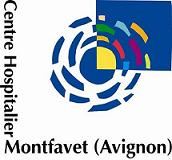 